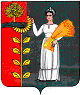 ПОСТАНОВЛЕНИЕАдминистрации сельского поселения Каверинский сельсовет Добринского муниципального района                          Липецкой области Российской Федерации 01.06.2013                                     с. Паршиновка			                   № 34О подготовке проекта Правил землепользованияи застройки сельского поселения Каверинский сельсоветДобринского муниципального районаВ соответствии с Федеральным законом № 131-ФЗ от 06.10.2003 г.                    «Об общих принципах организации местного самоуправления в Российской Федерации», Градостроительным кодексом Российской Федерации, Земельным кодексом Российской Федерации, в целях обеспечения условий для устойчивого социально-экономического и пространственного развития поселения, планировки территорий, соблюдения прав и законных интересов физических и юридических лиц, привлечения инвестиций в развитие поселения, руководствуясь Уставом сельского поселения Каверинский сельсовет, Постановляет:          1. Осуществить подготовку проекта Правил землепользования и застройки сельского поселения Каверинский сельсовет Добринского муниципального района.        2. Контроль за исполнением настоящего постановления оставляю за собой.        3. Настоящее постановление вступает в силу со дня его принятия.И.о.главы сельского поселения Каверинский сельсовет                                                                В.Г.Яковлев